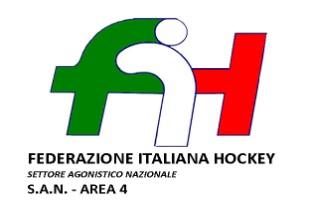 Cagliari, 03 Maggio 2018COMUNICATO N°62 CAMPIONATO BM RISERVEPer un banale refuso nel precedente C.U. n°61, di cui ci scusiamo, la gara ASD AMATORI vs S.G. AMSICORA sarà invece giocata il 07/06/2018 presso lo Stadio Amsicora con inizio alle h 20.00.                                                                                                              Il Resp. SAN 4 SARDEGNA	f.to                                                                                                              Enrico Ruffi